IM01 Implementation Materials Checklist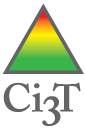 I. Materials for TeachingII. Materials for ReinforcingIII. Materials for Monitoring School Team LeaderDue DatePreparation Notes Teaching the Plan to Faculty and StaffTeaching the Plan to Faculty and StaffTeaching the Plan to Faculty and StaffTeaching the Plan to Faculty and StaffIM02	Faculty and Staff PresentationIM03	Ci3T Implementation ManualIM04	BrochureIM05	BookmarkIM06	Ticket Tip SheetIM07	Teaching the Plan LogisticsSchool Team LeaderDue DatePreparation Notes Teaching StudentsTeaching StudentsTeaching StudentsTeaching StudentsIM08 Poster: School-Wide ExpectationsIM08B Poster: Expectation MatrixIM09	Poster: Expectations – Specific SettingsIM10	Setting LessonsSchool Team LeaderDue DatePreparation Notes Teaching ParentsTeaching ParentsTeaching ParentsTeaching ParentsIM11	Parent LetterIM12	Home Expectation MatrixSchool Team LeaderDue DatePrep Notes IM13	TicketsIM14	List of ReinforcersIM15	Non-tangible certificatesIM16	PostcardSchool Team LeaderDue DatePrep Notes IM17	Implementation CalendarIM18	Ci3T Leadership Team Meeting Agenda